Нетрадиционная техника рисования - фитопечать «Лес, точно терем расписной». Фитопечать – рисование отпечатками листьев от деревьев. 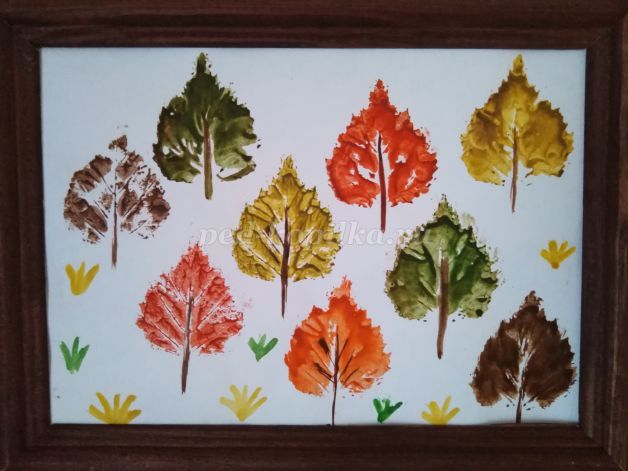 

Описание: материал предназначен для детей дошкольного возраста (4-6) лет и будет интересен как педагогам дополнительного образования, так и воспитателям ДОУ.
Назначение: украшение интерьера, отличный подарок или сувенир в виде открытки, работа на выставке.
Цель: развитие художественных способностей детей дошкольного возраста.
Задачи:
- формировать навык рисования детьми при помощи нетрадиционной технике «штамповки»;
- развивать интерес детей к изобразительной деятельности;
- развивать эстетические чувства, представление о красоте;
- воспитывать желание порадовать окружающих, создавать для них что - то красивое.
Материал: альбомный лист, листья разных деревьев, акварельные краски (гуашь), кисти, вода, влажные салфетки.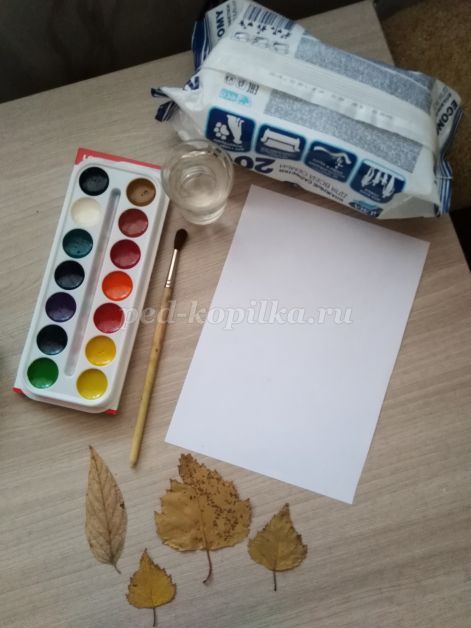 Ход работы.Подготовительная работа. Перед тем, как начать работу, необходимо очистить листочки от грязи и пыли. Положить под пресс на сутки.
1. Выбираем листик и красим акварельными красками (любым цветом) его изнаночную сторону (сторона с прожилками).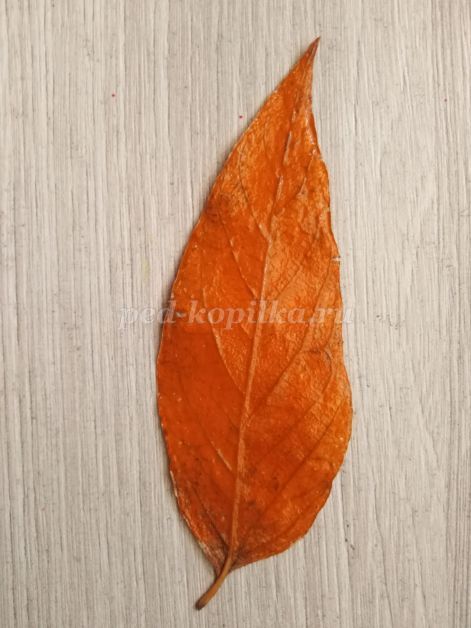 2. Переворачиваем листик окрашенной стороной на альбомный лист так, чтобы в будущем на него поместилось еще несколько «штампиков».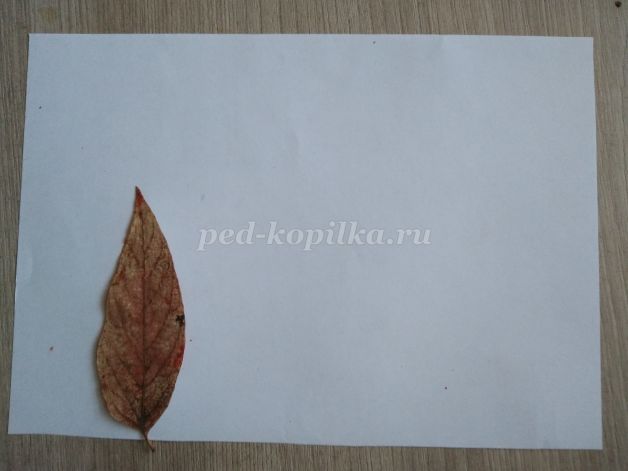 
3. Аккуратно прижимаем листик салфеткой и проходим ей всю площадь листика.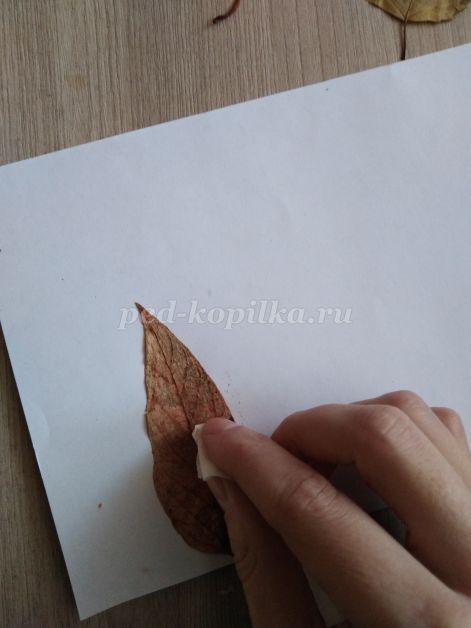 
4. Берем листочек за «хвостик» и постепенно его убираем.
5. На альбомном листе остается отпечаток, по форме напоминающий дерево.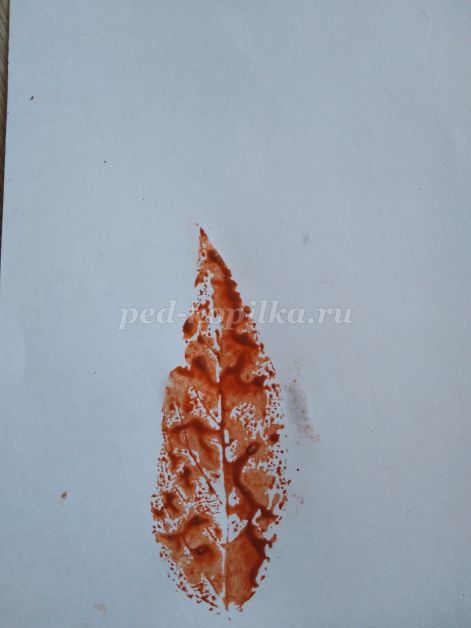 
6. Тоже самое проделываем с другими листочками, разными по форме и размеру. Выбираем различные цвета краски, чтоб получился «Лес, точно терем расписной».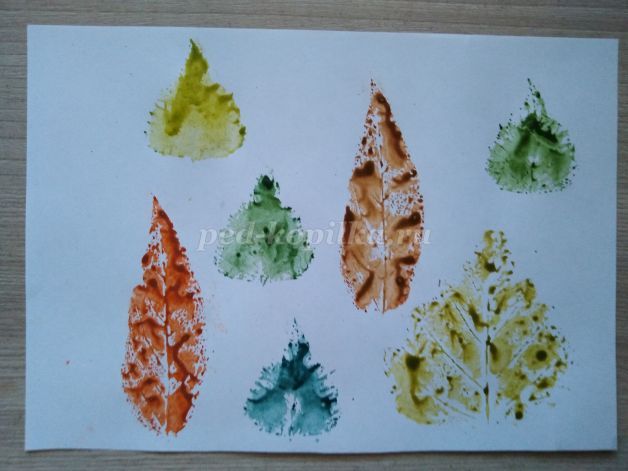 
7. Тоненькой кисточкой прорисовываем стволы у деревьев. Рисуем кисточкой «на земле» листочки, кусты (по желанию).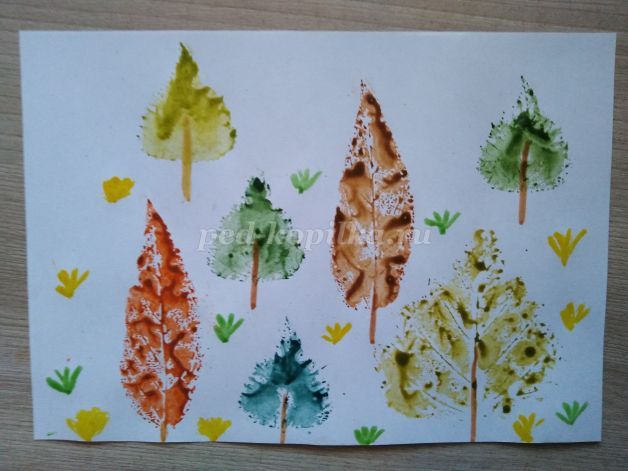 